                        SZPITAL SPECJALISTYCZNY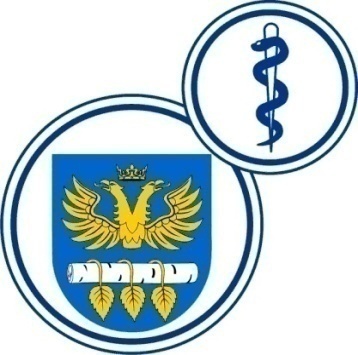 W BRZOZOWIEPODKARPACKI OŚRODEK ONKOLOGICZNYim. Ks. Bronisława MarkiewiczaADRES:  36-200  Brzozów, ul. Ks. J. Bielawskiego 18tel./fax. (013) 43 09 587www.szpital-brzozow.pl         e-mail: zampub@szpital-brzozow.pl_____________________________________________________________________________Sz.S.P.O.O. SZPiGM 3810/38/2024                                                           Brzozów: 17.05.2024 r.Dotyczy postępowania o udzielenie zamówienia publicznego:Dostawa produktów leczniczychSygn. sprawy Sz.S.P.O.O. SZPiGM            3810/38/2024	W związku z pytaniami złożonymi w niniejszym postępowaniu przez Wykonawców, Zamawiający udziela następujących odpowiedzi:  pytanie nr 1Zwracam się z prośbą o odpowiedź na poniższe pytanie: Dot. pakietu nr 5 poz. 2 Czy w związku z brakiem dostępności produktu Zamawiający wykreśli poz. 2 z pakietu nr 5? odpowiedź: Zamawiający wykreśla poz. 2 z pakietu nr 5.pytanie nr 2 Dotyczy: zadanie nr 4 poz. 2, Ibuprofen  roztwór do infuzji -400 mg/100 ml x 20 but. 100 ml–brak dostępności leku na rynku -prosimy o wykreślenie pozycji z pakietu.odpowiedź: Zamawiający nie wyraża zgody.pytanie nr 3Dotyczy: zadanie nr 5 poz. 2, Fondaparinux sodium roztwór do wstrz. (7,5 mg/0,6 ml) 10 amp.-strzyk. –lek w tej dawce wycofany z oferty producenta -prosimy o wykreślenie pozycji z pakietu.odpowiedź: Zamawiający wykreśla poz. 2 z pakietu nr 5.